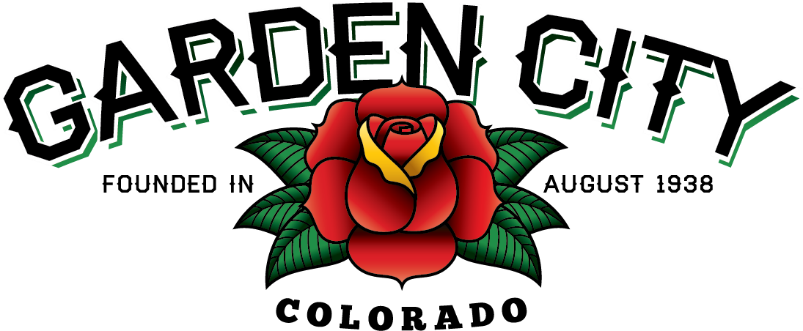 AGENDABOARD OF TRUSTEESREGULAR MEETING			         	 7:00 PM		                 	September 3, 2019         The Board will consider and may take act on the following items:Call To OrderRoll CallConsent AgendaApprove Minutes From August 20, 2019 MeetingApprove Paid BillsApprove Bills To Be PaidApprove Payment To Weld County Sheriff’s Office In The Amount Of $4,500 For Victims’ Advocate ServicesPublic Not On The Agenda Invited To Be HeardPublic Hearing Regarding A Zoning Variance From Smokey’s 2515 7th AvenueConsider Zoning Variance Application From Smokey's At 2515 7th AvenueAdopt Resolution 13-2019 A Resolution Increasing The Town Of Garden City’s Commercial Revitalization Grant Program For 2019  Adopt Ordinance No. 03-2019 An Ordinance To Acquire Real Property For The Town Of Garden CityApprove Suggested Menu For Christmas PartyAttorney’s ReportPolice Chief’s ReportOther Board IssuesAnnouncementsThe budget work session is scheduled on September 10, 2019 at 4:30 p.m.The 3rd Annual Community Garage Sale is Saturday, September 21, 2019 from 8:00 a.m. – 2:00 p.m.CML District Meeting is on October 3, 2019 in Windsor from 4:00 p.m. – 7:30 p.m. RSVP before September 13, 2019              d.  	Discover Weld Fall Meeting – Date & Time TBAAdjourn